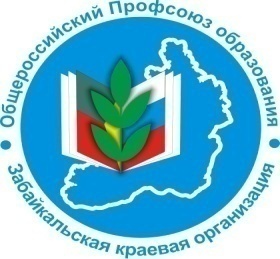 В ПРОФСОЮЗНЫЙ УГОЛОК                                       Информационный листок «Профсоюз помог». Выпуск № 4  август    2018 г.Профсоюз помог педагогу из  Чернышевского  района  отстоять право на досрочную пенсию  В  краевой комитет Профсоюза обратилась член Профсоюза, учитель Утанской  школы Чернышевского района   с просьбой  оказать   юридическую  помощь в судебном оспаривании отказа  Управления Пенсионного фонда в назначении пенсии.          Пенсионный фонд исключил из  стажа педагога около 10 лет работы в должности мастера, учителя трудового воспитания в  учебно-производственном комбинате, учебно-производственных мастерских,   так как льготным  пенсионным списком такое  наименование образовательной организации не предусмотрено. Краевой комитет Профсоюза оказал юридическую помощь в консультировании члена профсоюза, анализе представленных документов и составлении искового заявления в суд.Решением Чернышевского  районного суда исковые требования педагога были удовлетворены  в полном объеме.Суд обязал Пенсионный фонд включить в педагогический стаж  все спорные периоды работы,  произвести перерасчёт  пенсии    за 14 месяцев и назначил пенсию с момента подачи в пенсионный орган заявления о назначении  пенсии. Если у Вас возникают вопросы, то их можно задать специалистам  краевого  комитета  профсоюза:г. Чита, ул. Ленина, 90, 3 этаж тел 8 (3022) 26 44 75  email: obkom.chita@mail.ru